МАРГИНАЛЬНАЯ КУЛЬТУРА   (фр. marginal — побочный, на полях, и лат. cultura — возделывание, воспитание, образование,- развитие) — 

пограничная, переходная культура, возникающая на грани культурно-исторических эпох, мировоззрений, языков, этнических культур или субкультур.

Маргинальность органично присуща современной культуре. 

Не случайно, что данный термин введён в научный оборот в XX в. (в трудах Р.Э. Парка), хотя маргинальная личность, маргинальный образ жизни в той или иной степени были представлены и в культуре предшествующих эпох. 

Произошедшие в XX в. крупные социальные сдвиги существенно расширили число исторических народов, раздвинули культурные горизонты, а совпадавшие с ними по времени научно-техническая и информационная революции способствовали сближению культур Европы, Америки, Азии, Африки. 

Человек, оказываясь в этом новом, наполненном различными жизненными мирами культурном пространстве, начинает сопрягать различные смыслы бытия, как современные, так и исторические.

Появлению феномена маргинальной культуры способствуют не только социальные потрясения, но и целый ряд факторов, как перманентно действующих в XX в., так и впервые возникающих в культурной картине мира: 

1) урбанизм с его разнообразием культурных паттернов, ослабленностью традиционных территориальных, соседских и семейных связей, разрушением регламентации и иерархии;

2) эмансипация этнических меньшинств, усложняющая и обогащающая картину мира на макроуровне и осложняющая действие локальных связей на микроуровне; 

3) изменяющийся способ производства — переход от жёсткой организации машинного типа в мегаколлективах к гибкой организации малых групп; деятельность неформальных движений и общественных организаций, играющих серьёзную роль в культуре второй половины XX в. и опирающихся прежде всего на маргинальные группы населения.Маргинальность (позднелат. marginalis — находящийся на краю) — социологическое понятие, обозначающее промежуточность, «пограничность» положения человека между какими-либо социальными группами, что накладывает определённый отпечаток на его психику. Это понятие появилось в американской социологии в 1920-е для обозначения ситуации неадаптации иммигрантов к новым социальным условиям.Маргинальная группа людей — группа, отвергающая определённые ценности и традиции той культуры, в которой эта группа находится, и утверждающая свою собственную систему норм и ценностей.Маргинализация — социологическое явление, понятие, обозначающее промежуточность, «пограничность» положения человека между какими-либо социальными группами. Это понятие появилось в американской социологии в1920-е для обозначения ситуации неадаптации иммигрантов к новым социальным условиям. Групповаямаргинальность возникает в результате изменений социальной структуры общества, формирования новых функциональных групп, дестабилизирующих их социальное положение.Более точно маргинализацию можно описать как процесс разрушения гражданского общества, проявляющийся в распаде социальных групп, разрыве традиционных связей между людьми, потере индивидами объективной принадлежности к той или иной социальной общности, извращении эстетических, этических, правовых,физиологических и иных общечеловеческих норм и ценностей, превращении людей в духовных и социальныхлюмпенов, полностью зависимых от непредсказуемых и бесконтрольных действий властей, демагогов и авантюристов.[1]Последствия[править | править вики-текст]Маргинализация далеко не всегда приводит к «оседанию на дно». Естественная маргинализация связана преимущественно с горизонтальной, либо восходящей вертикальной мобильностью. Если маргинализация связана с радикальным изменением социальной структуры (революции, реформы), частичным или полным разрушением устойчивых общностей, то она часто приводит к массовому понижению социального статуса.Однако маргинальные элементы предпринимают попытки повторного встраивания в социальную систему. Это может привести к очень интенсивной массовой мобильности (перевороты и революции, восстания и войны) или к формированию новых общественных групп, борющихся с другими группами за место в социальном пространстве. [2]Так, имеются попытки объяснить расцвет этнического предпринимательства именно маргинальным положением этнических меньшинств, для которых обычные пути достижения высоких статусов (через наследование, государственную и военную службу и т. п.) затруднены и которые в развитии предпринимательства (в том числе криминального характера) находят для себя эффективные каналы вертикальной мобильности.[источник не указан 759 дней]Распространенной точкой зрения., изображающей маргинальную личность исключительно как ущербную и нуждающуюся  в  помощи психотерапевта (или психиатра),  можно противопоставить большое количество фактов из биографий  выдающихся  людей, показывающих, что маргинальность  служит мощным стимулом развития личности  и  сознательным принципом творческой  личности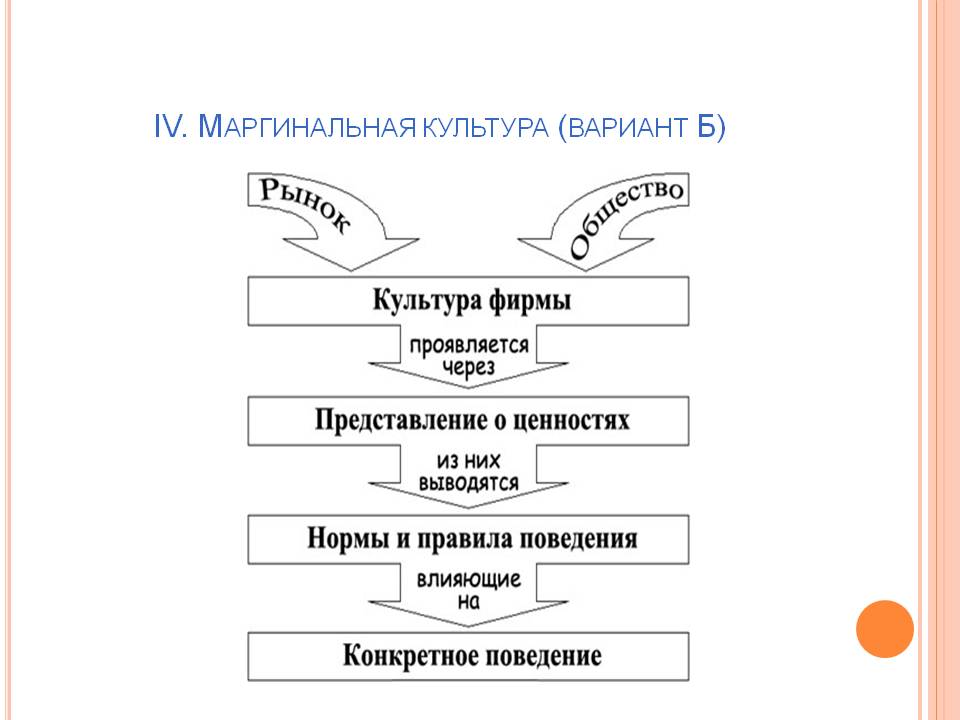 